CroatiaCroatiaCroatiaCroatiaJune 2026June 2026June 2026June 2026MondayTuesdayWednesdayThursdayFridaySaturdaySunday1234567Corpus Christi8910111213141516171819202122232425262728Anti-Fascist Struggle DayIndependence Day2930NOTES: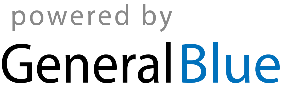 